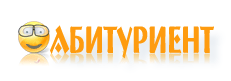 Казанский авиационно-технический колледж имени П.В. Дементьева

Сайт ссуза: http://kaviat.ruГосударственное бюджетное образовательное учреждение среднего профессионального образования "Казанский автотранспортный техникум им. А.П. Обыденнова"

Сайт ссуза: http://katt-kaz.narod.ru


Директор: Казанцев Сергей Александрович 
  Государственное автономное профессиональное образовательное учреждение "Казанский колледж коммунального хозяйства и строительства"

до 17.06.2013 г. - Казанский государственный профессиональный педагогический колледж

Сайт ссуза: http://kkkhis.ru Федеральное государственное бюджетное образовательное учреждение среднего профессионального образования "Казанский колледж технологии и дизайна"

до 2011 г. - Казанский техникум легкой промышленности

Сайт ссуза: http://www.kktd.ru


Директор: Саурова Галина Анатольевна 



Директор: Бакаев Жамиль Адельзянович 
Казанский кооперативный техникум

Сайт ссуза: http://www.ssuz.kcn.ruКазанский медицинский колледж Казанский механико-технологический техникум пищевой промышленностиФедеральное государственное образовательное учреждение среднего профессионального образования Казанский строительный колледж

Сайт ссуза: https://edu.tatar.ruКазанский техникум железнодорожного транспорта - филиал федерального государственного бюджетного образовательного учреждения высшего профессионального образования «Самарский государственный университет путей сообщения»

Сайт ссуза: http://ктжт.рф
Государственная аккредитация: Приказ № 2591 от 23.12.2011 на срок до 23.12.2017   Казанский технологический колледж Казанский филиал Лаишевского сельскохозяйственного техникумаОбщая информацияСпециальности подготовкиКонтингент преподавателейАккредитованные образовательные программы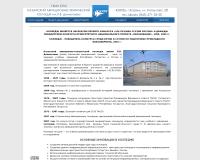 
Государственный ссуз 


Адрес: 420036, Республика Татарстан, г. Казань, ул. Копылова, д. 2б 
Телефон: (843) 571-35-30 Общая информацияСпециальности подготовкиКонтингент преподавателейАккредитованные образовательные программы
Государственный ссуз 

Год основания: 1945 г.

Адрес: 420101, г.Казань, ул.Карбышева, д.64 
Телефон: (843) 35-52-31, 35-48-62 Общая информацияСпециальности подготовкиКонтингент преподавателейАккредитованные образовательные программыОбщая информацияСпециальности подготовкиКонтингент преподавателейАккредитованные образовательные программы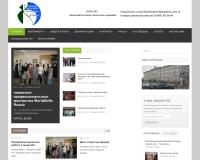 
Государственный ссуз 


Адрес: 420021, Республика Татарстан, г. Казань, ул. Марджани, д. 26 
Телефон: (843) 293-42-12, 293-44-82, 293-01-84 
Факс: (843) 293-42-12 
Электронная почта: ktlp1@yandex.ru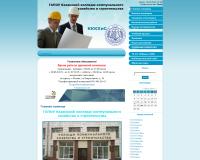 
Государственный ссуз 

Год основания: 1947 г.

Адрес: 420095, г. Казань, ул. Энергетиков, д. 10 
Телефон: (843) 564-33-94
Телефон приемной комиссии: (843) 564-26-41 
Факс: (843 ) 564-33-94 
Электронная почта: kgppk06@mail.ruОбщая информацияСпециальности подготовкиКонтингент преподавателейАккредитованные образовательные программы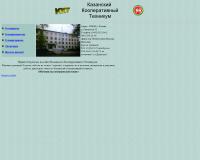 
Негосударственный ссуз 


Адрес: 420089, Республика Татарстан, г. Казань, ул. Даурская, д. 32 
Телефон: (843) 298-52-96 
Электронная почта: cooptex@yandex.ruОбщая информацияСпециальности подготовкиКонтингент преподавателейАккредитованные образовательные программы
Государственный ссуз 


Адрес: 420101, Республика Татарстан, г. Казань, ул. Мавлютова, д. 34 
Телефон: (843) 229-33-11, 229-28-41 
Электронная почта: kbmk@kzn.ruОбщая информацияСпециальности подготовкиКонтингент преподавателейАккредитованные образовательные программы
Государственный ссуз 


Адрес: 420021, Республика Татарстан, г. Казань, ул. Тукая, д. 113 
Телефон: (843) 277-41-21, 277-41-71, 277-41-61 
Электронная почта: kmtt@I-set.ruОбщая информацияСпециальности подготовкиКонтингент преподавателейАккредитованные образовательные программы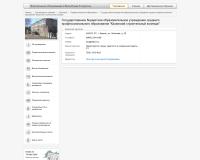 
Государственный ссуз 


Адрес: 420075, г. Казань, ул. Липатова, д. 25 
Телефон: (843) 234-18-99, 234-19-23 
Электронная почта: info@16kck.ruОбщая информацияСпециальности подготовкиКонтингент преподавателейАккредитованные образовательные программы
Государственный ссуз 

Год основания: 1985 г.

Адрес: 420076, Республика Татарстан, г. Казань, ул. Алтынова, д. 4 
Телефон: (843) 524-86-68, 294-27-11 
Электронная почта: ktgtkol@mi.ruОбщая информацияСпециальности подготовкиКонтингент преподавателейАккредитованные образовательные программы
Государственный ссуз 


Адрес: 420032, г.Казань, ул.25 Октября, д. 10 А 
Телефон: (843) 554-73-29 Общая информацияСпециальности подготовкиСпециальности подготовкиКонтингент преподавателейАккредитованные образовательные программы

Государственный ссуз 


Адрес: 420047, Республика Татарстан, г. Казань, ул. М. Армавирская, д. 31а 
Телефон: (843) 571-30-69 
Электронная почта: kflcht@yandex.ru

Государственный ссуз 


Адрес: 420047, Республика Татарстан, г. Казань, ул. М. Армавирская, д. 31а 
Телефон: (843) 571-30-69 
Электронная почта: kflcht@yandex.ru